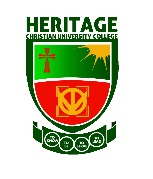 HERITAGE CHRISTIAN COLLEGE2017/2018 ACADEMIC YEAR BSc Information Technology NAME                                                                              ACADEMIC YEAR :                SEMESTER:         LEVEL:  100           SESSION:        STUDENT ID                                             ACTIVE CONTACT_________________________DATE____/_____/_________                   STUDENT’S SIGNATURE_____________________T: Theory Credit, P: Practical Credit, C: Total theory and practical creditCD 252       Asuma Karikari FREN 253    Mrs Theresa Amuasi	INT 258       Mr Jojo Desmond Lartey DATA 252  Mr Bismark Teye Asare	INT 254       Mr John Ackon INT 256       Mr Bismark Teye AsareINT 252       Mr John KaniCOURSE CODECOURSE TITLE TPCCD 252Community Development222FREN 253French II222INT 258Programming III (Java)333DATA 252Data Communication and Network I333INT 254Information Security Fundamentals323INT 256Moral and Ethical Issues in Competing323INT 252Introduction to Web Technology333TOTAL CREDITS19